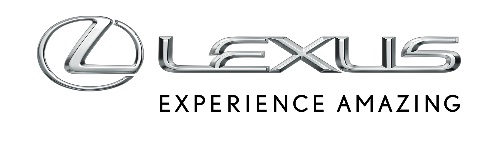 22 lutego 2017 r.NAPĘD HYBRYDOWY MULTI STAGE W NOWYM FLAGOWYM SEDANIE LS 500hNapęd hybrydowy Multi Stage z przekładnią stopniującą w debiutującym na Salonie Genewskim nowym flagowym sedanie LS 500hWysokiej mocy napęd hybrydowy przenosi przyjemność prowadzenia na nowy poziom, oferując więcej dynamiki i ekonomicznościWyższe prędkości jazdy bez udziału silnika spalinowego – do 140 km/hCharakterystyczne dla napędu hybrydowego Lexusa płynność i cichość pracy oraz wyrafinowane doznania za kierownicąW nowym flagowym sedanie LS 500h pojawi się nowej generacji napęd hybrydowy Multi Stage ze stopniowaniem mechanicznym, będący przełomowym rozwiązaniem w zakresie wykorzystania możliwości połączonych źródeł energii. Światowa premiera nowego Lexusa LS 500h będzie miała miejsce 7 marca na Salonie Motoryzacyjnym w Genewie.Omawiany układ napędowy, który zadebiutował w nowym luksusowym coupe LC 500h, łączy w sobie szereg zalet, takich jak szybsza reakcja na otwarcie przepustnicy, uzyskiwanie większych prędkości samochodu przy niższych prędkościach obrotowych silnika oraz możliwość rozwijania większej prędkości jazdy z niepracującym silnikiem spalinowym – do 140km/h.Równocześnie mniejsze jest zużycie paliwa, a co za tym mniejsza emisja spalin, przy zachowaniu charakterystycznej dla napędu hybrydowego Lexusa płynności i cichość pracy oraz wyrafinowanych własności jezdnych.W hybrydowym układzie napędowym LS 500h, obejmującym 3,5-litrową jednostkę benzynową V6 z podwójnym układem zmiennych faz rozrządu VVT-i oraz dwa silniki elektryczne, wprowadzona została dodatkowo czterostopniowa przekładnia. Efektem jest bardziej bezpośrednia reakcja na wciśnięcie pedału przyspieszania, szczególnie odczuwalna przy ruszaniu z miejsca.Choć zastosowana w układzie przekładnia jest czterostopniowa, swoim działaniem odzwierciedla odczucia towarzyszące jeździe z 10-stopniową skrzynią biegów, jak ta zastosowana w LS 500 z 3,5-litrową V6 z podwójnym turbodoładowaniem, zapewniając równomierne przyspieszanie i wysmakowane doznania z jazdy.Konferencja prasowa Lexusa zaplanowana jest w dniu 7 marca na godzinę 12:45, na stoisku numer 4211 w hali nr 4 „Palexpo”.# # #